ESCOLA _________________________________DATA:_____/_____/_____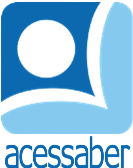 PROF:_______________________________________TURMA:___________NOME:________________________________________________________SITUAÇÕES PROBLEMA DE SOMA E SUBTRAÇÃOSara recebeu sua nota na prova de matemática, cada questão vale 1 ponto, essa prova tinha 10 questões. Sabendo que ela errou 3 questões, qual foi a nota de Sara? R: Beto precisa encontrar seus 24 lápis de cor, pois no dia anterior ele estava brincando e os espalhou pelo quarto. Ele encontrou 8 lápis embaixo da cama e outros 9 em sua caixa de brinquedos. Quantos lápis ele ainda precisa encontrar? R:Ryan tem 2 potes, no primeiro tem 21 bolinhas de gude e no segundo contém 18 bolinhas. Quantas bolinhas ele tem ao todo?R: Depois que Ângelo deu 9 conchas para seu amigo José, ela ficou com 21 conchas. Quantas conchas ela tinha inicialmente? R: Jade plantou 12 sementes de jaca e 9 sementes de abacate. Depois de um mês, 10 sementes de jaca começaram a crescer. Quantas sementes de jaca não cresceram? R: Janice cortou seu bolo de aniversário em fatias iguais. Ela deu 2 fatias para seu pai e sobrou 10 fatias. Em quantas fatias Janice cortou o bolo?R: 